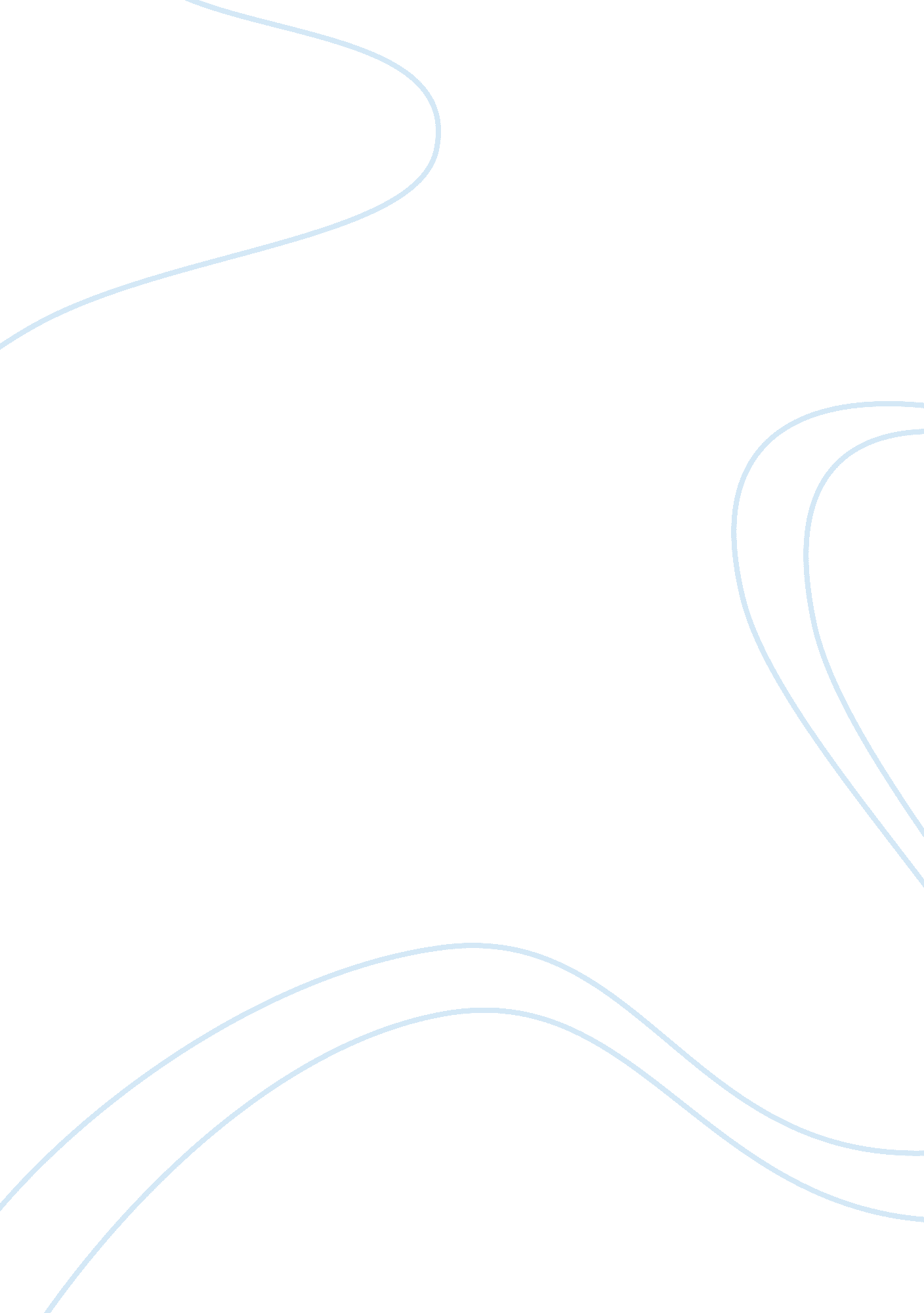 Electronic media assignment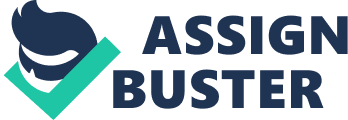 ELECTRONIC MEDIA Electronic media?? are?? media?? that use?? electronics?? or?? electromechanical?? energy for the?? end user??(audience) to access the content. This is in contrast to static media (mainly?? print media), which are most often?? created electronically, but don’t require electronics to be accessed by the end user in the?? printed?? form. The primary electronic media sources familiar to the general public are better known as?? video recordings,?? audio recordings,?? multimedia presentations,?? slide presentations,?? CD-ROM?? and?? Online?? Content. Most?? new media?? are in the form of?? digital media. However, electronic media may be in either?? analog?? or?? digital?? format. Although the term is usually associated with content recorded on a?? storage medium, recordings are not required for live?? broadcasting?? and?? online networking. Any equipment used in the?? electronic communication?? process (e. g. television,?? radio,?? telephone,?? desktop computer,?? game console,?? handheld device) may also be considered electronic media. USES : Electronic media are ubiquitous in most of the developed world. As of 2005, there are reports of satellite receivers being present in some of the most remote and inaccessible regions of China. Electronic media devices have found their way into all parts of modern life. The term is relevant to?? media ecology?? for studying its impact compared to printed media and broadening the scope of understanding media beyond a simplistic aspect of media such as one delivery platform (e. g. the World Wide Web) aside from many other options. The term is also relevant to professional career development regarding related skill sets. | | | Advantages And Disadvantages Of Electronic Media Abstract Since the early 1960s research evidence has been accumulating that suggests that exposure to violence in television, movies, video games, cell phones, and on the internet increases the risk of violent behavior on the viewer’s part just as growing up in an environment filled with real violence increases the risk of them behaving violently. In the current review this research evidence is critically assessed, and the psychological theory that explains why exposure to violence has detrimental effects for both the short run and long run is elaborated. Finally, the size of the “ media violence effect” is compared with some other well known threats to society to estimate how important a threat it should be considered. * ?? Other Sections?? * Abstract * Background for the Review * Theoretical Explanations for Media Violence Effects ?? ?? ?? * The Key Empirical Studies Moderators of Media Violence Effects * Mediators of Media Violence Effects * Summary * References One of the notable changes in our social environment in the 20th and 21st centuries has been the saturation of our culture and daily lives by the mass media. In this new environment radio, television, movies, videos, video games, cell phones, and computer networks have assumed central roles in our children’s daily lives. For better or worse the mass media are having an enormous impact on our children’s values, beliefs, and behaviors. Unfortunately, the consequences of one particular common element of the electronic mass media has a particularly detrimental effect on children’s well being. Research evidence has accumulated over the past half-century that exposure to violence on television, movies, and most recently in video games increases the risk of violent behavior on the viewer’s part just as growing up in an environment filled with real violence increases the risk of violent behavior. Correspondingly, the recent increase in the use of mobile… 